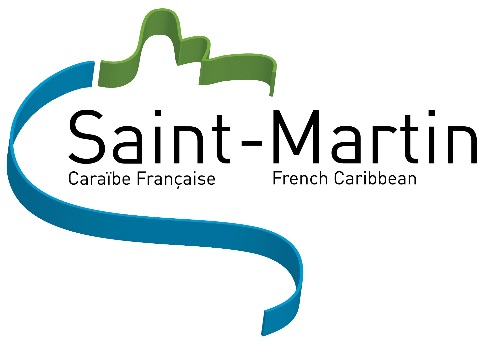 DIRECTION GENERALE DES SERVICESSERVICE GESTION DES RISQUES MAJEURSLISTE DES ABRIS CYCLONIQUES 2016En cas d’approche de cyclone, à l’annonce d’une vigilance ROUGE, rejoignez votre habitation ou l’abri le plus proche de chez vous.NOM DE L’ETABLISSEMENTNUMERO DE TELEPHONEDES ABRISCAPACITE D’ACCUEILPIECES DISPONIBLESSecteur N° 1 – Sandy-Ground - Terres-BassesSecteur N° 1 – Sandy-Ground - Terres-BassesSecteur N° 1 – Sandy-Ground - Terres-BassesSecteur N° 1 – Sandy-Ground - Terres-BassesEcole Aline HANSON(Route de Sandy-Ground)06 90 88 85 0150 à 55 personnesSalles N° 07 à 10 Salles N° 16 à 19 Salles N° 03 et 13 Secteur N° 2 – Marigot – Saint-JamesSecteur N° 2 – Marigot – Saint-JamesSecteur N° 2 – Marigot – Saint-JamesSecteur N° 2 – Marigot – Saint-JamesEcole Emile CHOISY(Rue Léopold MINGAU -Concordia)06 90 88 84 0505 90 87 13 2765 personnesSalles N° 01 à 03Salles N° 06 à 10Salles N° 1B à 5BSecteur N° 3 – Concordia - SpringSecteur N° 3 – Concordia - SpringSecteur N° 3 – Concordia - SpringSecteur N° 3 – Concordia - SpringEcole Hervé WILLIAMS  (Route du Spring)06 90 88 83 6705 90 87 91 2090 personnesToutes les salles de classe (sauf BCD,  informatique, administration)Secteur N° 4 – Hameau-du-Pont - AgrémentSecteur N° 4 – Hameau-du-Pont - AgrémentSecteur N° 4 – Hameau-du-Pont - AgrémentSecteur N° 4 – Hameau-du-Pont - AgrémentEglise Assemblée de Dieu (Rue Nana CLARK – Agrément)06 90 88 84 5515 personnesSalle de CulteSecteur N° 5 – Cripple-Gate – Friar’s Bay - ColombierSecteur N° 5 – Cripple-Gate – Friar’s Bay - ColombierSecteur N° 5 – Cripple-Gate – Friar’s Bay - ColombierSecteur N° 5 – Cripple-Gate – Friar’s Bay - ColombierEglise Méthodiste de Colombier(Route de Colombier)06 90 88 83 9608 personnesSalle de CulteSecteur N° 6 – Rambaud – Saint-Louis – Morne O’ReilleySecteur N° 6 – Rambaud – Saint-Louis – Morne O’ReilleySecteur N° 6 – Rambaud – Saint-Louis – Morne O’ReilleySecteur N° 6 – Rambaud – Saint-Louis – Morne O’ReilleyEglise Adventiste(Hameau de Rambaud)06 90 88 85 8710 à 16 personnesSalle des JeunesSecteur N° 7 – La Savane – Grand-CaseSecteur N° 7 – La Savane – Grand-CaseSecteur N° 7 – La Savane – Grand-CaseSecteur N° 7 – La Savane – Grand-CaseEglise Catholique de Grand-Case(Bd  BERTIN-MAURICE Léonel – Grand-Case)06 90 88 83 9112 personnesSalle ParoissialeSecteur N° 8 – Cul-de-SacSecteur N° 8 – Cul-de-SacSecteur N° 8 – Cul-de-SacSecteur N° 8 – Cul-de-SacEcole Emile LARMONIE(Route de Cul-de-Sac)05 90 52 07 6906 90 88 84 9640 personnesLes 5 salles du rez-de-chaussée + 3 salles à l’étage (sauf BCD)Secteur N° 9– Quartier d’Orléans – Oyster PondSecteur N° 9– Quartier d’Orléans – Oyster PondSecteur N° 9– Quartier d’Orléans – Oyster PondSecteur N° 9– Quartier d’Orléans – Oyster PondEcole Clair SAINT-MAXIMIN (Rue Corossol – Quartier d’Orléans)06 90 88 83 6805 90 87 33 1370 personnesSalles N° 08 à 14Salles N° 17 à 22 Salle N° 01 